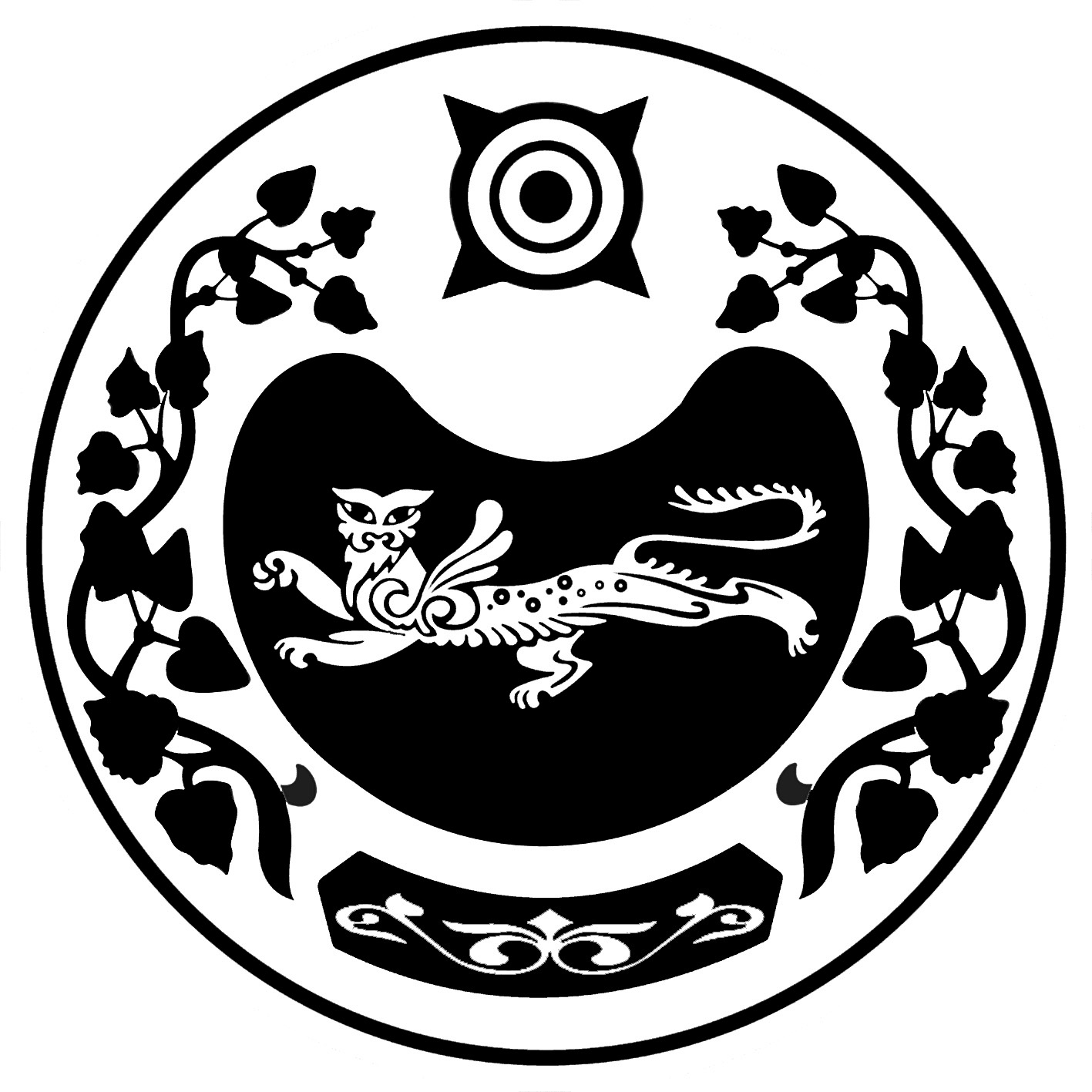 РОССИЯ ФЕДЕРАЦИЯЗЫ				                   РОССИЙСКАЯ ФЕДЕРАЦИЯ    ХАКАС РЕСПУБЛИКАЗЫ				                           РЕСПУБЛИКА ХАКАСИЯ       ПИЧЕ ПАЗЫ  ААЛ                   		                                               УСТЬ- АБАКАНСКИЙ РАЙОН ЧОБIНIН ПУДIЗI		                                                                     АДМИНИСТРАЦИЯ									                  ВЕРШИНО-БИДЖИНСКОГО										            СЕЛЬСОВЕТА                     П О С Т А Н О В Л Е Н И Е20 апреля 2022 г.                                с. Вершино-Биджа                                            № 29-пО мерах по реализации Решения Совета                                                                                     депутатов Вершино-Биджинского сельсовета от 28.12.2021 г.                                                              № 41 «О бюджете муниципального образования                                                                           Вершино-Биджинский сельсовет Усть-Абаканского района                                                          Республики Хакасия на 2022 год и плановый период 2023 и 2024 годов»                В соответствии с Решением Совета депутатов Вершино-Биджинского сельсовета от 28.12.2021 № 41 «О бюджете муниципального образования Вершино-Биджинский сельсовет Усть-Абаканского района Республики Хакасия на 2022 год и плановый период 2023 и 2024 годов», Администрация Вершино-Биджинского сельсовета  ПОСТАНОВЛЯЕТ:                1. Принять к исполнению бюджет муниципального образования Вершино-Биджинский сельсовет Усть-Абаканского района Республики Хакасия (далее – бюджет поселения) на 2022 год и плановый период 2023 и 2024 годов.                 2. Обязать руководителей структурных подразделений администрации Вершино-Биджинского сельсовета:                    1) принять меры по обеспечению поступления налогов, сборов и других обязательных платежей, а также сокращению задолженности по их уплате;                     2) проводить разъяснительную работу с плательщиками налогов, других обязательных платежей по вопросу администрирования доходов, а также заполнения платежных документов.                 3. Установить, что в течение 2022 года не допускается заключение муниципальных контрактов (договоров) на приобретение, строительство, реконструкцию и капитальный ремонт объектов муниципальной собственности (в том числе на разработку проектно-сметной документации), до погашения кредиторской задолженности, сложившейся у них на 01 января 2022 года.                 4. Установить, что в 2022 году не допускается увеличение утвержденных в установленном порядке предельных объемов бюджетных ассигнований по фонду оплаты труда, за исключением оснований, предусмотренных трудовым законодательством Российской Федерации.                   5. Установить, что в течение 2022 года в первоочередном порядке осуществляется финансирование расходов бюджета поселения, связанных с выплатой заработной платы и начислений на нее, социальным обеспечением населения, в пределах лимитов бюджетных обязательств.                 6. Установить, что администрация Вершино-Биджинского сельсовета и муниципальные учреждения Вершино-Биджинского сельсовета применяют для ведения бюджетного учета формы регистров, утвержденные приказом Министерства финансов Российской Федерации от 30.03.2015 г. № 52н "Об утверждении форм первичных учетных документов и регистров бухгалтерского учета, применяемых органами государственной власти (государственными органами), органами местного самоуправления, органами управления государственными внебюджетными фондами, государственными (муниципальными) учреждениями, и методических указаний по их применению", приказом Министерства финансов Российской Федерации от 15.04.2021 № 61н «Об утверждении унифицированных форм электронных документов бухгалтерского учета, применяемых при ведении бюджетного учета, бухгалтерского учета государственных (муниципальных) учреждений, и Методических указаний по их формированию и применению».               7. Установить, что в 2022 году:                  1) денежные обязательства казенных учреждений поселения, вытекающие из муниципальных контрактов на поставку товаров, выполнение работ и оказание услуг, принятые сверх лимитов бюджетных обязательств, не подлежат оплате за счет средств бюджета поселения;                   2) сложившаяся на 01 января 2022 года кредиторская задолженность бюджета поселения погашается за счет бюджетных ассигнований, предусмотренных на 2022 год в размере, не превышающем остатка неиспользованных лимитов бюджетных обязательств по состоянию на 31 декабря 2021 года по неисполненным муниципальным контрактам.                8. Установить, что получатели средств бюджета поселения при заключении муниципальных контрактов (договоров) о выполнении работ и оказании услуг за счет средств бюджета поселения не вправе предусматривать авансовые платежи, если иное не установлено нормативными правовыми актами Российской Федерации, а также за исключением следующих случаев:                   1) в размере до 100 процентов суммы государственного контракта (договора), но не   более лимитов бюджетных обязательств, подлежащих исполнению за счет средств бюджета поселения в 2022 году, – по муниципальным контрактам, договорам об оказании услуг связи, о приобретении электрической энергии и оплате услуг по ее передаче, об обеспечении спутниковой связью, о подписке на печатные издания и об их приобретении, об обучении на курсах повышения квалификации и об оказании информационно-консультационных услуг в форме проведения семинара, о проведении государственной экспертизы проектной документации и результатов инженерных изысканий, приобретении авиа- и железнодорожных билетов, путевок на санаторно-курортное лечение, путевок для детей в организации отдыха и их оздоровления, услуг по регистрации участников международных и российских (региональных и межрегиональных) форумов, саммитов, выставок и конференций, на изготовление и поставку бланков: свидетельств государственной регистрации актов гражданского состояния для Российской Федерации, исполнительного листа, используемого в работе федеральных арбитражных, федеральных судов общей юрисдикции и мировых судей субъектов Российской Федерации, а также по договорам обязательного страхования гражданской ответственности владельцев транспортных средств;                     2) в размере от 50 до 90 процентов суммы муниципального контракта (договора), но не более лимитов бюджетных обязательств, подлежащих исполнению за счет средств республиканского бюджета на соответствующий финансовый год, подлежащих казначейскому сопровождению, в случаях, установленных в соответствии с бюджетным законодательством Российской Федерации;                         в размере до 50 процентов цены муниципального контракта (договора), но не более лимитов бюджетных обязательств, подлежащих исполнению за счет средств республиканского бюджета на соответствующий финансовый год, не подлежащих казначейскому сопровождению, в случаях, установленных в соответствии с бюджетным законодательством Российской Федерации;                        по муниципальным контрактам (договорам) на выполнение работ по строительству, реконструкции, капитальному ремонту объектов капитального строительства муниципальной  собственности поселения органы  муниципальных учреждений вправе предусмотреть последующее авансирование от остатка цены муниципального контракта (договора) после подтверждения выполнения предусмотренных муниципальным контрактом (договором) работ в объеме ранее произведенных авансовых платежей ( с ограничением общей суммы авансирования не более 90 процентов цены муниципального контракта (договора).                     3) в размере, установленном соглашением о предоставлении субсидии (иного межбюджетного трансферта) из республиканского бюджета бюджету поселения, если такое соглашение содержит обязательства об установлении авансовых платежей в муниципальном контракте (договоре) о выполнении работ по строительству, реконструкции объектов капитального строительства муниципальной собственности поселения, в целях софинансирования которых предоставляются субсидии (иные межбюджетные трансферты), но не более лимитов бюджетных обязательств на соответствующий финансовый год, доведенных до получателя средств республиканского бюджета.При отсутствии размера авансовых платежей в соглашении о предоставлении субсидии (иного межбюджетного трансферта) из республиканского бюджета бюджету поселения, авансовые платежи устанавливаются в размере, установленном в подпункте 2 настоящего пункта.           9. Представлять в управление финансов и экономики решение о бюджете муниципального образования Вершино-Биджинский сельсовет на 2022 год и плановый период 2023 и 2024годов, решения о внесении в него изменений, а также решения о внесении изменений в нормативные правовые акты о налогах и сборах в недельный срок после их принятия представительными органами муниципального образования.            10. Настоящее постановление вступает в силу с момента подписания и распространяется на правоотношения, возникшие с 01 января 2022 года. Глава Вершино-Биджинского сельсовета                                                                         Куцман А.Ф.